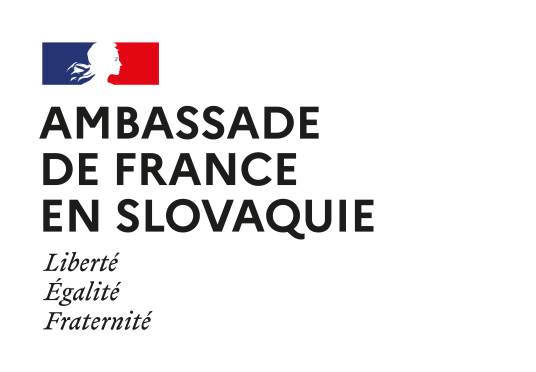 Formulaire de candidature à l’appel à projets pour la société civile slovaqueTitre du projet :Structure candidatenom :adresse :nom du représentant légal :adresse électronique du représentant légal :numéro de téléphone du représentant légal :nom de la personne de contact :adresse électronique de la personne de contact :numéro de téléphone la personne de contact :Liste des structures partenairesPour chacune, indiquer :nom :adresse :nom du représentant légal :adresse électronique du représentant légal :numéro de téléphone du représentant légal :Présentation du projetPrésentez votre projet en 7500 caractères maximum. Cette présentation devra comporter les aspects suivants : description des activités ; contexte et justification ; résultats attendus ; bénéficiaires ; rôle des partenaires ; calendrier de réalisation.